ИВАНОВСКАЯ ОБЛАСТЬАДМИНИСТРАЦИЯ ЮЖСКОГО МУНИЦИПАЛЬНОГО РАЙОНАПОСТАНОВЛЕНИЕот                          №   Об утверждении положения  об организации питания обучающихся, получающих основное общее и среднее общее образование в муниципальных образовательных организациях, из числа детей граждан, принимающих участие (принимавших участие, в том числе погибших (умерших)) в специальной военной операции на территориях Донецкой Народной Республики, Луганской Народной Республики и Украины, из числа военнослужащих и сотрудников федеральных органов исполнительной власти и федеральных государственных органов, в которых федеральным законом предусмотрена военная служба, сотрудников органов внутренних дел Российской Федерации, граждан Российской Федерации, призванных на военную службу по мобилизации в Вооруженные Силы Российской Федерации, граждан, заключивших контракт о добровольном содействии в выполнении задач, возложенных на Вооруженные Силы Российской Федерации, сотрудников уголовно-исполнительной системы Российской Федерации, выполняющих (выполнявших) возложенные на них задачи на указанных территориях в период проведения специальной военной операции, один раз в день бесплатным горячим питаниемВ соответствии с Федеральным законом от 06.10.2003 N 131-ФЗ "Об общих принципах организации местного самоуправления в Российской Федерации", Федеральным законом от 29.12.2012 N 273-ФЗ "Об образовании в Российской Федерации", в целях обеспечения социальной поддержки отдельных категорий обучающихся общеобразовательных учреждений Южского муниципального района администрация Южского муниципального района, постановляет:1. Утвердить Положение об организации питания обучающихся, получающих основное общее и среднее общее образование в муниципальных образовательных организациях, из числа детей граждан, принимающих участие (принимавших участие, в том числе погибших (умерших)) в специальной военной операции на территориях Донецкой Народной Республики, Луганской Народной Республики и Украины, из числа военнослужащих и сотрудников федеральных органов исполнительной власти и федеральных государственных органов, в которых федеральным законом предусмотрена военная служба, сотрудников органов внутренних дел Российской Федерации, граждан Российской Федерации, призванных на военную службу по мобилизации в Вооруженные Силы Российской Федерации, граждан, заключивших контракт о добровольном содействии в выполнении задач, возложенных на Вооруженные Силы Российской Федерации, сотрудников уголовно-исполнительной системы Российской Федерации, выполняющих (выполнявших) возложенные на них задачи на указанных территориях в период проведения специальной военной операции, один раз в день бесплатным горячим питанием (прилагается).2. Отделу образования администрации Южского муниципального района организовать с 17.10.2022г. питание обучающихся, получающих основное общее и среднее общее образование в муниципальных образовательных организациях, из числа детей граждан, принимающих участие (принимавших участие, в том числе погибших (умерших)) в специальной военной операции на территориях Донецкой Народной Республики, Луганской Народной Республики и Украины, из числа военнослужащих и сотрудников федеральных органов исполнительной власти и федеральных государственных органов, в которых федеральным законом предусмотрена военная служба, сотрудников органов внутренних дел Российской Федерации, граждан Российской Федерации, призванных на военную службу по мобилизации в Вооруженные Силы Российской Федерации, граждан, заключивших контракт о добровольном содействии в выполнении задач, возложенных на Вооруженные Силы Российской Федерации, сотрудников уголовно-исполнительной системы Российской Федерации, выполняющих (выполнявших) возложенные на них задачи на указанных территориях в период проведения специальной военной операции, один раз в день бесплатным горячим питанием в размере 63,03 рублей на одного ребенка в день.3. Контроль за исполнением настоящего постановления возложить на заместителя Главы Администрации по вопросам культуры, образования, социальной сферы, молодёжи и спорта.4. Опубликовать настоящее постановление в официальном издании "Правовой Вестник Южского муниципального района". Настоящее постановление вступает в силу с момента официального опубликования и распространяется на правоотношения возникшие с 17.10.2022г.Глава Южского муниципального района                         В.И. ОврашкоПриложение к постановлению    Администрации Южского муниципального     района от_______________№________Положение  об организации питания обучающихся, получающих основное общее и среднее общее образование в муниципальных образовательных организациях, из числа детей граждан, принимающих участие (принимавших участие, в том числе погибших (умерших)) в специальной военной операции на территориях Донецкой Народной Республики, Луганской Народной Республики и Украины, из числа военнослужащих и сотрудников федеральных органов исполнительной власти и федеральных государственных органов, в которых федеральным законом предусмотрена военная служба, сотрудников органов внутренних дел Российской Федерации, граждан Российской Федерации, призванных на военную службу по мобилизации в Вооруженные Силы Российской Федерации, граждан, заключивших контракт о добровольном содействии в выполнении задач, возложенных на Вооруженные Силы Российской Федерации, сотрудников уголовно-исполнительной системы Российской Федерации, выполняющих (выполнявших) возложенные на них задачи на указанных территориях в период проведения специальной военной операции, один раз в день бесплатным горячим питанием1. Настоящее Положение об организации питания обучающихся, получающих основное общее и среднее общее образование в муниципальных образовательных организациях, из числа детей граждан, принимающих участие (принимавших участие, в том числе погибших (умерших)) в специальной военной операции на территориях Донецкой Народной Республики, Луганской Народной Республики и Украины, из числа военнослужащих и сотрудников федеральных органов исполнительной власти и федеральных государственных органов, в которых федеральным законом предусмотрена военная служба, сотрудников органов внутренних дел Российской Федерации, граждан Российской Федерации, призванных на военную службу по мобилизации в Вооруженные Силы Российской Федерации, граждан, заключивших контракт о добровольном содействии в выполнении задач, возложенных на Вооруженные Силы Российской Федерации, сотрудников уголовно-исполнительной системы Российской Федерации, выполняющих (выполнявших) возложенные на них задачи на указанных территориях в период проведения специальной военной операции, один раз в день бесплатным горячим питанием (далее – Положение) определяет порядок предоставления бесплатного горячего питания  обучающихся, получающих основное общее и среднее общее образование в муниципальных образовательных организациях, из числа детей граждан, принимающих участие (принимавших участие, в том числе погибших (умерших)) в специальной военной операции на территориях Донецкой Народной Республики, Луганской Народной Республики и Украины, из числа военнослужащих и сотрудников федеральных органов исполнительной власти и федеральных государственных органов, в которых федеральным законом предусмотрена военная служба, сотрудников органов внутренних дел Российской Федерации, граждан Российской Федерации, призванных на военную службу по мобилизации в Вооруженные Силы Российской Федерации, граждан, заключивших контракт о добровольном содействии в выполнении задач, возложенных на Вооруженные Силы Российской Федерации, сотрудников уголовно-исполнительной системы Российской Федерации, выполняющих (выполнявших) возложенные на них задачи на указанных территориях в период проведения специальной военной операции, один раз в день бесплатным горячим питанием Южского муниципального района (далее - из числа детей граждан, принимающих участие в СВО ).2. Право на бесплатное горячее питание предоставляется на весь период обучения детей граждан, принимающих участие в СВО, обучающимся в 5-11 классах муниципальных общеобразовательных учреждений Южского муниципального района (в возрасте до 18 лет), при условии финансирования данной льготы за счет средств бюджета Ивановской области из расчета 62.99 рубля в день на одного обучающегося и за счет средств бюджета Южского муниципального района 0.04 рубля в день на одного обучающегося.3. В случае, если ребенок из числа детей граждан, принимающих участие в СВО является получателем бесплатного горячего питания в рамках действия иных нормативно-правовых актов РФ, Ивановской области, Южского муниципального района, предоставление   бесплатного горячего питания согласно данному положению осуществляется в пределах, не попадающих под действие иных нормативно-правовых актов. 4. Предоставление бесплатного горячего питания детям из числа детей граждан, принимающих участие в СВО, обучающимся в 5-11 классах муниципальных общеобразовательных учреждений Южского муниципального района, производится в учебные дни фактического посещения ими общеобразовательных учреждений. Дети граждан, принимающих участие в СВО, получающие образование на дому, обеспечиваются сухим пайком один раз в неделю либо в иной период по согласованию с родителем (законным представителем). 5. Один из родителей (законных представителей) (далее - заявитель) учащегося (учащихся) указанной категории для получения бесплатного горячего питания ежегодно представляет в общеобразовательное учреждение следующие документы:заявление о предоставлении бесплатного горячего питания согласно приложению 1 к настоящему Положению;паспорт одного из родителей (законных представителей) и его копия;свидетельство о рождении ребенка и его копия;удостоверение либо иной документ и их копии, подтверждающие статус ребенка.6. Бесплатное горячее питание детям граждан, принимающих участие в СВО, обучающимся в 5-11 классах муниципальных образовательных учреждений Южского муниципального района предоставляется со дня, следующего за днем подачи документов, указанных в пункте 5 настоящего Положения. В случае непредставления указанного пакета документа, бесплатное горячее питание не предоставляется. 7. На основании документов, указанных в пункте 5 настоящего Положения, общеобразовательные учреждения:определяют право детей граждан, принимающих участие в СВО, обучающихся в 5-11 классах муниципальных образовательных учреждений Южского муниципального района, на получение бесплатного горячего питания, в случае отсутствия указанного права, письменно извещают об этом заявителей с указанием причин отказа;составляют в двух экземплярах списки учащихся 5 - 11 классов для получения бесплатного горячего питания (далее - списки) по форме согласно приложению 2 к настоящему Положению.8. В общеобразовательных учреждениях на каждого заявителя формируется дело, в которое подшиваются заявление, копии представленных документов, указанных в пункте 5 настоящего Положения. Дела хранятся в данном учреждении весь период обучения учащихся и не менее 3 лет после его окончания.9. Один экземпляр списка, указанного в пункте 7 настоящего Положения, ежемесячно в срок до 5 числа месяца, следующего за отчетным, представляется муниципальными общеобразовательными учреждениями в Отдел образования администрации Южского муниципального района, а также Согласие законного представителя учащегося на обработку персональных данных (приложение 3 к настоящему Положению).10. Финансовое обеспечение расходов на бесплатное горячее питание детей осуществляется в пределах ассигнований, утвержденных в бюджете Южского муниципального района на очередной финансовый год.11. Финансовый отдел администрации Южского муниципального района осуществляет перечисление средств на лицевые счета Отдела образования администрации Южского муниципального района.12. Отдел образования администрации Южского муниципального района направляет средства получателям бюджетных средств на лицевые счета учреждений образования, открытые в Управлении Федерального казначейства по Ивановской области.13. Ответственность за правомерность предоставления бесплатного горячего питания учащимся указанных категорий и правильность расчетов средств на финансирование расходов на указанные цели возлагается на общеобразовательные учреждения Южского муниципального района.14. Информация об учащихся, получающих бесплатное горячее питание в муниципальных общеобразовательных организациях, размещается в Единой государственной информационной системе социального обеспечения (далее - ЕГИССО). Размещение (получение) указанной информации в ЕГИССО осуществляется Отделом образования администрации Южского муниципального района в соответствии с Федеральным законом от 17.07.1999 N 178-ФЗ "О государственной социальной помощи".Приложение 1к Положению                                          Руководителю общеобразовательного                                                                 учреждения                                          _________________________________                                               (наименование учреждения)                                          от _____________________________,                                              (Ф.И.О. заявителя полностью)                                          проживающего(-ей) по адресу:                                          _________________________________ЗАЯВЛЕНИЕо предоставлении бесплатного горячего питанияиз числа детей граждан, принимающих участие в СВО, обучающемуся в 5- 11 классах Я, ______________________________________________________________,прошу     предоставить     бесплатное   горячее питание    учащемуся (учащимся)общеобразовательного учреждения.Сведения об учащемся (учащихся):Прилагаемые документы:1. Копия паспорта одного из родителей (законных представителей).2. Копия свидетельства о рождении ребенка.3.  Копия удостоверения, иного документа, подтверждающего статус ребенка (указать какой именно документ)."___" _________ 20__ г. _____________________                        			(подпись заявителя)Приложение 2к ПоложениюСписок учащихся___________________________________________________________(наименование общеобразовательного учреждения)из числа детей граждан, принимающих участие в СВО для получения бесплатного горячего питания(по состоянию на ____________ 20__ года)Руководительобщеобразовательного учреждения _____________ ________________                                  				 (подпись) (Ф.И.О.)М.П.                                                                 Приложение 3                                                                  к Положению                                  Начальнику отдела образования                                  администрации Южского                                  муниципального района                                  _________________________________________                                                  Ф.И.О.                                  от ______________________________________                                  ________________________________________,                                                    ФИО                                  проживающего(ей) по адресу: _____________                                  ________________________________________,                                                 адрес                                  документ, удостоверяющий личность:                                  серия _____________ N __________________,                                  когда, кем выдан ________________________                                  _________________________________________Согласие на обработку персональных данных Даю согласие отделу образования администрации Южского муниципального района на обработку своих персональных данных и персональных данных учащегося (ФИО), законным представителем которого я являюсь, с использованием средств автоматизации и без использования средств автоматизации, включая их получение в письменной и устной формах у третьей стороны, в соответствии с Федеральным законом от 27.07.2006 N 152-ФЗ "О персональных данных".Согласие дано на обработку и передачу следующих персональных данных:- фамилия, имя, отчество, дата рождения, место рождения, СНИЛС и иные данные, необходимые для представления в Единую государственную информационную систему социального обеспечения (ЕГИССО).Подтверждаю, что ознакомлен(а) с положением о защите персональных данных, права и обязанности в области защиты персональных данных мне разъяснены.Способ отзыва моих персональных данных прошу произвести по моему заявлению, путем блокирования предоставленной мною информации и уничтожения персональных данных в течение 30 дней со дня поступления заявления."___" ____________ 20__ г.            _______________ _____________________                                                                      (подпись) (фамилия, инициалы)NФ.И.О. учащегосяДата рожденияКласс (группа)1.2.N п/пФ.И.О. учащегосяДата рождения учащегосяКласс (группа)Количество дней фактически предоставленного бесплатного горячего питанияСумма расходов в рублях1.2....Итого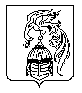 